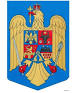                                             JUDEŢUL BRAŞOV                                                  COMUNA AUGUSTINStr. Lungă nr. 238, AUGUSTIN, cod 507151, Tel/fax: 0374-279816www.primariaaugustin.ro,E-mail: primariaaugustin@yahoo.comPRIMARDISPOZIŢIA Nr.7 din 10.01.2024 Privind exonerarea de la plată a unor sume reprezentând veniturii de natură salariale constatate de Camera de Conturi Brașov pentru salariaţii din cadrul unităţii administrativ-teritoriale comuna Augustin, jud. Braşov pentru anul 2022Având în vedere:Referatul întocmit de doamna Floare Ana-Roxana, contabilul comunei Augustin, înregistrat sub nr. 136/10.01.2024;Decizia nr. 10/14.06.2022 a Camerei de Conturi Brașov cu privire la restituirea unor sume din venituri salariale, încasate de personalul UAT comuna Augustin în perioada 2022.În conformitate cu prevederile:Art.I art.2 alin.(1), (3), (4), art.II din Legea nr.329/2022 pentru modificarea și completarea Legii nr.78/2018 privind exonerarea personalului plătit din fonduri publice de la plata unor sume reprezentând venituri de natură salarială;În temeiul art.196, a1in.(1) lit. (b) din din O.U.G. nr.57/2019 privind Codul Administrativ, cu modificările si completările ulterioare;, primarul comunei AUGUSTIN, județul BRAȘOV, dispune:          Art.1 Începând cu data prezentei, se exonerează de la plată a unor sume reprezentând veniturii de natură salarială constatate de Camera de Conturi Brașov ,pentru Csiki Isabela şi Stoica Margareta pe perioada ianuarie-octombrie 2022 în cadrul unităţii administrativ-teritoriale comuna Augustin, jud. BraşovArt 2 Cu aceeaşi dată se exonerează de la plată și impozitul pe venit, contribuțiile sociale și obligațiile fiscale accesorii drepturilor de natură salarială, atât pentru angajați, cât și pentru angajator.Art.3 Prezenta va fi dusă la îndeplinire de biroul financiar contabil și comunicată persoanelor și instituțiilor interesate de către secretarul general al comunei.   Primar                                                                 Secretar general comunăPorumb Sebastian Nicolae                                 Garcea Gheorghe Mircea